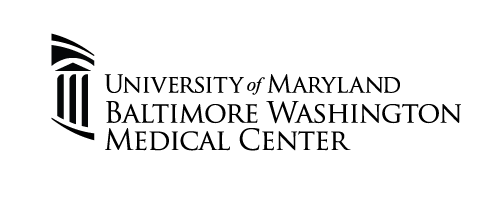 Volunteer/Auxiliary ApplicationUM Baltimore Washington Medical Center301 Hospital DriveGlen Burnie, Maryland 21061An Affiliate of the University of Maryland Medical System (UMMS)Be a part of something greater.Our Volunteer Philosophy and Vision:The University of Maryland Baltimore Washington Medical Center prohibits discrimination of volunteers on the basis of race, color, age, sex, sexual orientation, religion, national origin, disability, ethnicity, or marital status.  We are dedicated to providing an environment that encourages and promotes volunteer participation from and in all segments of our community.  Our volunteer vision is to establish volunteer partnerships that create a stronger medical center, healthy system and community, and build a legacy of leadership in the future.Personal InformationFull Name: Home Phone: Cell Phone:  Yes, text me!        No, do not text. Alternate Phone: Email Address: Street Address: City:			State:	 	Zip Code:	Do you have any physical or emotional limitations we must consider in your volunteer placement?	Yes		No If yes, please explain:	ReferencesPlease provide two personal and/or professional references that are not relatives.Name:   Street Address:   City:   State:   Zip Code:   Phone Number:  Name:   Street Address:   City:   State:   Zip Code:   Phone Number:  Emergency ContactName:  Phone Number:  Relationship: Employer/Business InformationName of Employer/Business: 	My Job Title:  Street Address of Employer/Business:   City:  State:  Zip Code:  Name of Supervisor:   Title of Supervisor: Education InformationHigh School: 		Location: Diploma or GED?   Yes 	 No Advanced Education – College, University or TechnicalName of Institution: 	Location:   Dates Attended:    Major/Course of Study:   Degree(s) Granted: Advanced Education – College, University or TechnicalName of Institution: 	Location:   Dates Attended:    Major/Course of Study:   Degree(s) Granted: LanguagesPlease list other languages you speak and/or write fluently.	Languages I speak  fluently: Languages I write  fluently: Volunteer InformationIs your interest in our volunteer program in conjunction with a school or court requirement?    Yes  		No  If yes, explain fully: Why do you want to volunteer at the University of Maryland Baltimore Washington Medical Center (UM BWMC)? Who referred you to UM BWMC? Have you volunteered at any hospital in the past?  Yes   NoIf yes, please name which hospital, your job duties, and the time period you were there. Have you ever been convicted of a criminal offense?  Yes   No   If yes, please explain fully: Describe your participation in other volunteer activities and organizations: Statement of Confidentiality   At the University of Maryland Baltimore Washington Medical Center, the confidentiality of patient and hospital records is a primary concern.  The medical center requires that you maintain confidentiality of patient medical records, patient and medical center financial data, and any patient, associate, physician or medical center information obtained through your job duties and/or through your service with this medical center.  Violation of confidentiality will result in correct action, up to and including discharge.  I have read, understood, and agree to abide by this Statement of Confidentiality.Volunteer’s Name: I hereby affirm that my statements and answers to all questions in this application are true and correct, and that I have not knowingly withheld any fact or circumstance which, if disclosed, would affect my application unfavorably.Volunteer’s Name: (If you print this application and bring the physical copy to the volunteer interview with you, please have each person physically sign and date underneath their typed name(s).  If you submit this application electronically, you will be asked to sign and date the application during your volunteer interview.)Mission Statement: 
To provide the highest quality health care servicesto the communities we serve.Vision Statement: 
To be the preferred regional medical center through nationally recognized quality, personalized service and outstanding people.